Встреча с героем СССР , лётчиком-космонавтом Мусой Манаровым в рамках проекта «Диалог на равных»12 апреля 2021 года в Республиканском молодежном центре в рамках проекта «Диалог с героями» состоялась встреча молодежи  с летчиком-космонавтом СССР, полковником запаса, Героем Советского Союза (1988) Мусой Манаровым.На встречу с героем пришли школьники, студенты, представители волонтерских организаций, юнармейцы, активисты Российского движения школьников, финалисты крупных Всероссийских конкурсов. Также мероприятие посетили министр по делам молодежи Камил Саидов, депутат НС РД Тимур Гусаев, Начальник Управления Правительства РД по вопросам переселения лакского населения Новолакского района и восстановления Ауховского района Гаджи Султанов, общественные деятели, журналисты. В начале встречи был представлен фильм о жизни Манарова, где описывалось становление легендарного летчика-космонавта, который установил мировой рекорд по продолжительности космического полета. Далее, после небольшого вступительного слова, Манаров предложил участникам перейти в формат «вопрос-ответ»Волонтеры Победы Колледжа машиностроения и сервиса также приняли участие в данной встречеСтуденты активно задавали космонавту  вопросы касательные его жизни в космосе. Космонавт рассказал о своем полете в космос, подготовке к полету. Также он рассказал о своей карьере. Манаров признался, что после включения в экипаж имел двоякие чувства: «В первый раз меня поставили вместо другого парня, который был исключен из экипажа. С одной стороны, чувствуешь неловкость в связи с этой ситуаций, с другой – радость за то, что наконец тебя заметили». Вместе с тем, признался он, все свободное время проводил у иллюминатора, рассматривая различные города и острова. «На самом деле, Земля очень красивая. Тем более, когда долго летаешь, можешь наблюдать смену времен года. Одно и тоже место видишь летом, осенью, зимой и весной. Также мы смотрели в морской бинокль и рассматривали разные города, страны. Это очень интересно. Например, в Латинской Америке текут реки разных цветов», – рассказал летчик. Также Муса Манаров ответил и  на другие вопросы. Завершилось мероприятие общей фотографией.Педагог-организатор- Бабаева М.Б.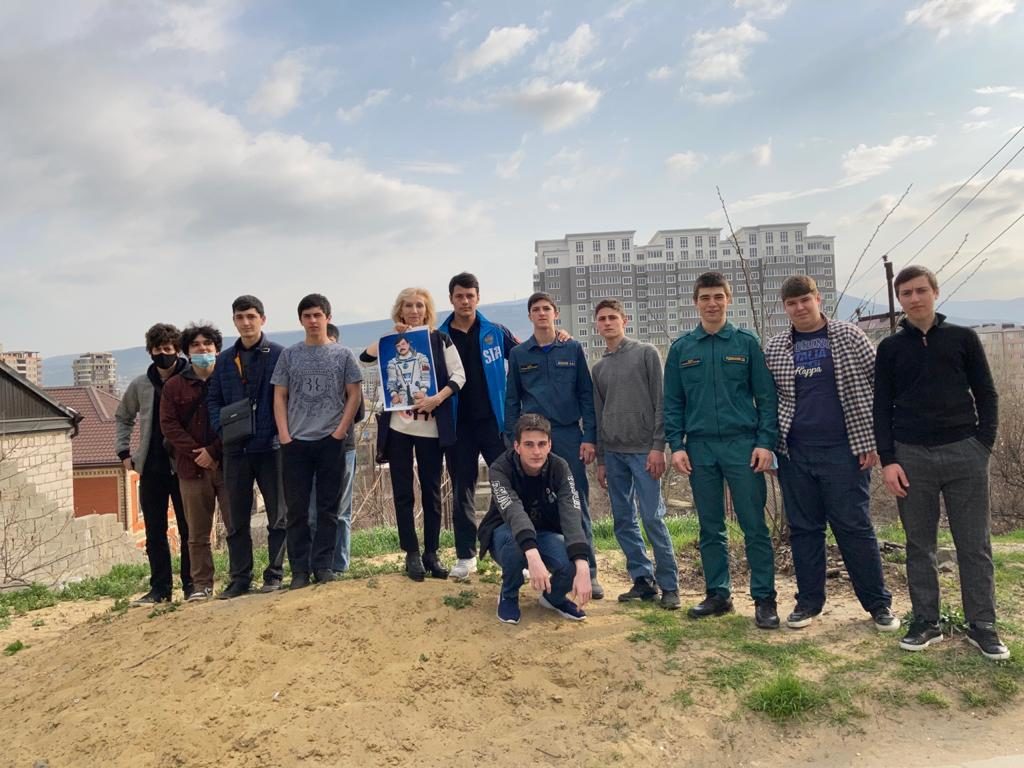 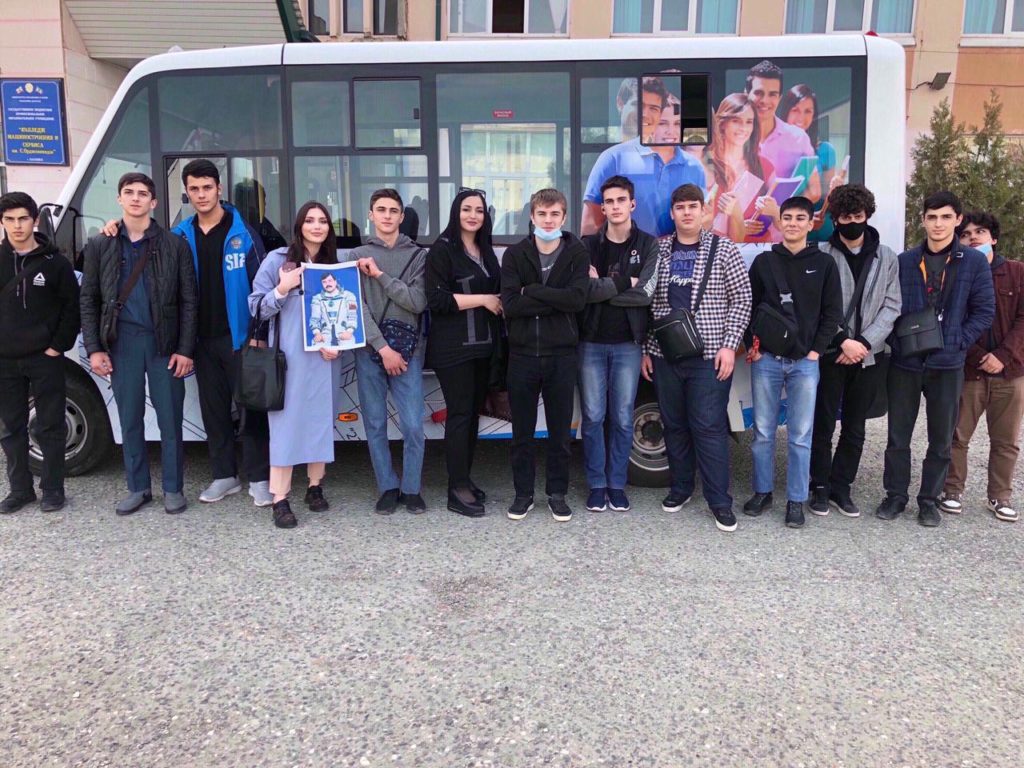 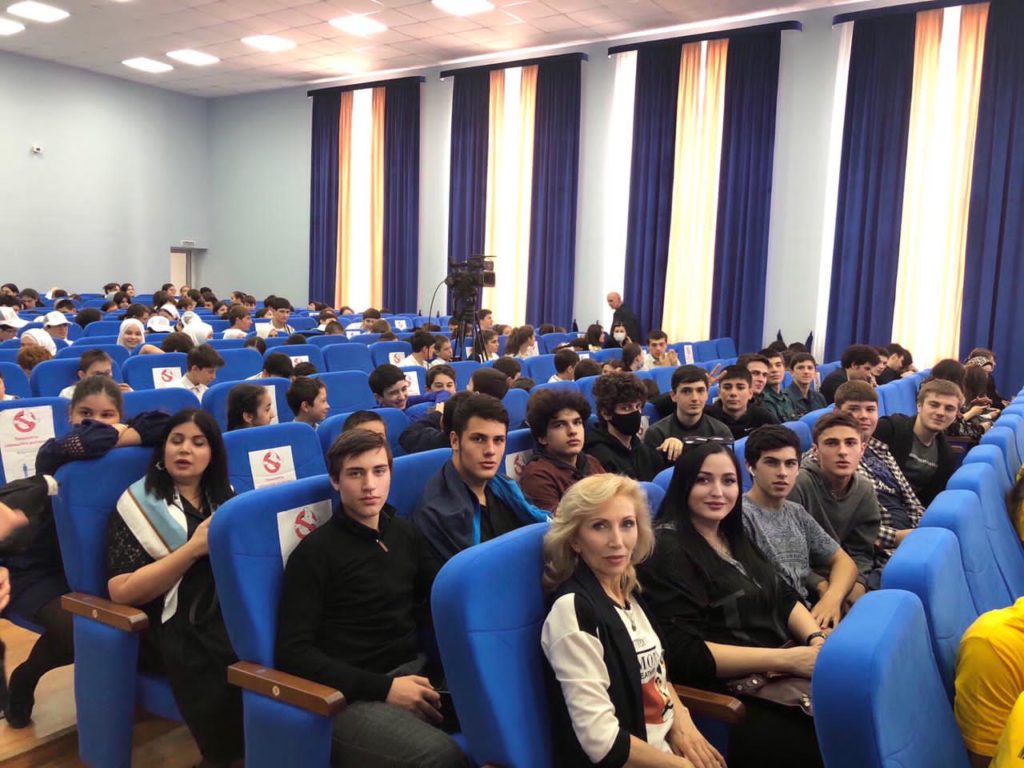 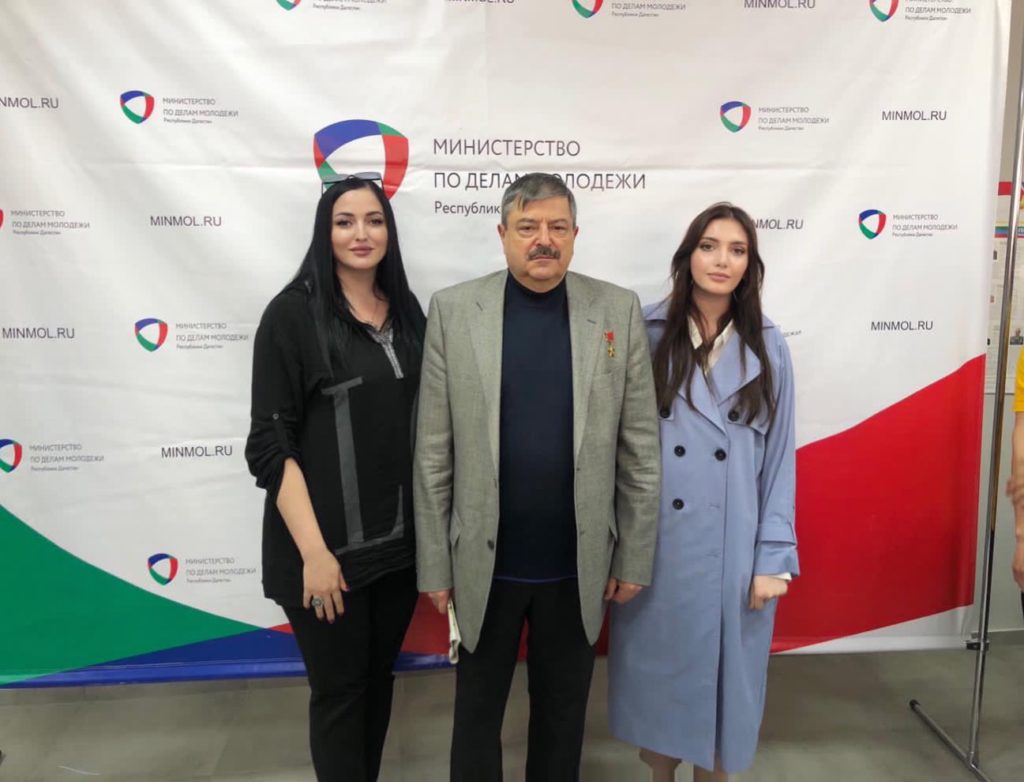 